v spolupráci s Ministerstvom spravodlivosti SRZÁVÄZNÁ PRIHLÁŠKAna 13. medzinárodný vedecký seminár na tému: „Aktuálne problémy znaleckého dokazovania III“Žilina  12.9.2019Vyplnenú prihlášku a príspevky do zborníka zašlite prosím na e-mailové adresy: andrea.corejova@uniza.sk, iveta.sedlakova@fpedas.uniza.skÚčastnícky poplatok v sume 96 € vrátane DPH uhraďte prosím bezhotovostne do 10.9.2019 na číslo účtu IBAN: SK61 8180 0000 0070 0008 0807, variabilný symbol: 12092019 do správy pre prijímateľa uveďte meno osoby (osôb), na ktorú sa vzťahuje úhrada účastníckeho poplatku. Doklad o úhrade prosíme predložiť pri registrácii účastníkov v deň konania seminára.Parkovanie možné v areáli Žilinskej univerzity spoplatnené v čase od 7:00 do 19:00, prvá hodina 0,50 Eur, druhá a každá ďalšia začatá hodina 0,30 Eur. S ohľadom na kvalitné zabezpečenie organizácie seminára Vás prosíme o dodržanie stanovených termínov.ŽILINSKÁ UNIVERZITA v ŽILINEEKONOMICKÁ UNIVERZITA v BRATISLAVE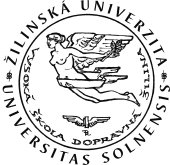 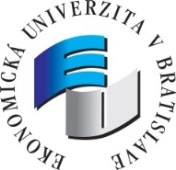 Meno, priezvisko, titul:Vysielajúca organizácia:Adresa, resp. sídlo:IČO:DIČ:IČ DPH:Telefónne číslo:E-mail:Znalecký odbor, odvetvie:Prihláška do diskusie ÁNO/NIE (prosím vypíšte): Názov príspevku do diskusie (približná dĺžka trvania):Príspevok do zborníka ÁNO/NIE (prosím vypíšte):Téma príspevku  do zborníka: